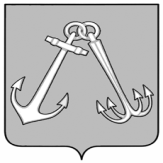 ИГАРСКИЙ ГОРОДСКОЙ СОВЕТ ДЕПУТАТОВР Е Ш Е Н И Е31.10.2017                                                                                                 № 55-284 О Правилах благоустройства территории муниципального образования город Игарка  В целях обеспечения и повышения комфортных условий проживания граждан, поддержания и улучшения санитарного и эстетического состояния территории муниципального образования город Игарка, в соответствии                           с Федеральным законом от 06.10.2003 № 131-ФЗ «Об общих принципах организации местного самоуправления в Российской Федерации», Методическими рекомендациями для подготовки правил благоустройства территорий поселений, городских округов, внутригородских районов, утвержденных приказом Министерства строительства и жилищно-коммунального хозяйства Российской Федерации от 13.04.2017 № 711/пр., руководствуясь статьями 6, 14, 22 Устава муниципального образования город Игарка, Игарский городской Совет депутатов РЕШИЛ:  1. Утвердить Правила благоустройства территории муниципального образования город Игарка согласно приложению.          2. Считать утратившими силу:- Решение Игарского городского Совета депутатов от 26.12.2012                 № 36-187 «О Правилах благоустройства территории города Игарка»;- Решение Игарского городского Совета депутатов от 23.12.2015                              № 28-151 «О внесении изменений в Правила благоустройства территории города Игарки, утверждённые решением Игарского городского Совета депутатов от 26.12.2012 № 36-187.3. Контроль за исполнением настоящего решения возложить                               на постоянную комиссию Игарского городского Совета депутатов                                 по промышленности, транспорту и связи (А.А.Машакин).4. Решение вступает в силу со дня официального опубликования                     в газете «Игарские новости».Исполняющая полномочияпредседателя Игарскогогородского Совета депутатов                                                     М.А.АндрееваИсполняющая полномочияглавы города Игарки                                                                  С.А.Лебедева